For the Direct Support of:Friends of HopeIndiaHope for a future.  Hope for an education.  Hope for a life filled with the Love of God.  Friends of Hope is a non-profit organization based in the Midwest of the United States that supports compassionate ministries to the children in nations where poverty and destitute situations abound. Friends of Hope sponsors short-term mission trips that perform relief work through medical camps and prayer.Partnering with Friends of Hope gives action to words by reaching out to the destitute children of the world. For many of them, Friends of Hope is the only difference between life and death. Not only does Friends of Hope clothe, feed, love and care for the children, but through shared partnerships of caring people, boys and girls receive hope in this life and the next.For more information, please contact Pastor Tom Curry at: TCurry@fohglobal.org or fohglobal.orgAmount of support Pledged from our Family or Organization:  $_________________Our Gift will be sent: ( ) Once with this agreement ( ) At the end of one year( )Semi-Annually ( ) Quarterly ( ) Monthly_____________________________________________________Congregation or Individual’s Name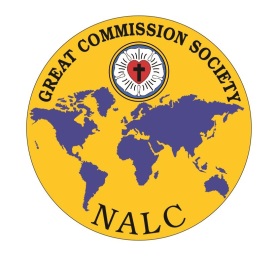 _____________________________________________________Address/ City/State/Zip_____________________________________________________Email Address_____________________________________________________Signature and DateGreat Commission Society of the NALCInstructions for Official Adoption Agreement:□	Please print three copies of this agreement and retain the first for your records □	Please send the second copy and funds to:  Friends of Hope2033 E Kitchel Rd.Liberty, IN 47353□	Please send the third copy to:  North American Lutheran Church Missions Office2299 Palmer Drive; Suite 220New Brighton, MN 55112Should you have any questions, please contact Jenny Brockman in the Missions Office at:  651-633-4260 or jbrockman@thenalc.org